INDICADOR DE PEDIDOS MANUFACTUREROSCIFRAS DURANTE DICIEMBRE DE 2019El Instituto Nacional de Estadística y Geografía (INEGI) y el Banco de México dan a conocer el Indicador de Pedidos Manufactureros (IPM) de diciembre de 2019. El IPM incorpora variables similares a las del PMI que elabora el Institute for Supply Management (ISM) en Estados Unidos.El IPM se construye con los resultados de la Encuesta Mensual de Opinión Empresarial (EMOE), mismos que permiten conocer casi inmediatamente después de terminado el mes de referencia las expectativas y la percepción de los directivos empresariales sobre el comportamiento del sector manufacturero en México.En diciembre de 2019, el IPM se ubicó en 50.1 puntos, al registrar un descenso mensual de (-)0.40 puntos con datos desestacionalizados. Con este resultado, dicho indicador acumula 124 meses consecutivos situándose sobre el umbral de 50 puntos. A su interior, se observaron caídas mensuales desestacionalizadas en los componentes relativos a los pedidos esperados, a la oportunidad en la entrega de insumos por parte de los proveedores y a los inventarios de insumos, mientras que los correspondientes a la producción esperada y al personal ocupado mostraron incrementos.Indicador de Pedidos Manufactureros a diciembre de 2019Series desestacionalizada y de tendencia-cicloFuente: INEGI y Banco de México.En el último mes de 2019, el IPM presentó un nivel de 48.2 puntos con cifras originales, lo que significó una disminución anual de (-)1.5 puntos. En el mes de referencia, los cinco componentes que integran el IPM tuvieron reducciones anuales.Indicador de Pedidos Manufactureros por grupos de subsectores de actividadCifras originalesNota:	Los indicadores se generan con los datos referentes al mes de la entrevista. 1/	Las diferencias en puntos se obtienen de los respectivos indicadores considerando todos sus decimales.p/	Dato preliminar.Fuente:	INEGI y Banco de México.Por grupos de subsectores de actividad económica, en diciembre del año que recién concluyó seis de los siete agregados que conforman el IPM registraron retrocesos anuales con datos sin desestacionalizar, en tanto que el restante aumentó.Se anexa Nota TécnicaPara consultas de medios y periodistas, contactar a: comunicacionsocial@inegi.org.mx o llamar al teléfono (55) 52-78-10-00, exts. 1134, 1260 y 1241.Dirección de Atención a Medios / Dirección General Adjunta de Comunicación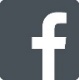 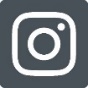 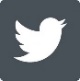 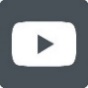 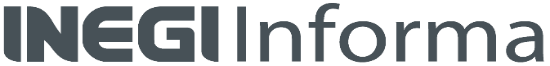 	       NOTA TÉCNICAINDICADOR DE PEDIDOS MANUFACTUREROSCIFRAS DURANTE DICIEMBRE DE 2019El Instituto Nacional de Estadística y Geografía (INEGI) y el Banco de México informan los resultados del Indicador de Pedidos Manufactureros (IPM) de diciembre de 2019. El indicador se elabora considerando las expectativas de los directivos empresariales de dicho sector que capta la Encuesta Mensual de Opinión Empresarial (EMOE) para las siguientes variables: Pedidos, Producción, Personal Ocupado, Oportunidad en la Entrega de Insumos por parte de los Proveedores e Inventarios de Insumos.Indicador de Pedidos Manufactureros por componentesEn el mes que se reporta, el IPM se situó en 50.1 puntos con cifras ajustadas por estacionalidad, lo que implicó una caída mensual de (-)0.40 puntos. Con este resultado, dicho indicador ha permanecido durante 124 meses por encima del umbral de 50 puntos.Indicador de Pedidos Manufactureros a diciembre de 2019Series desestacionalizada y de tendencia-cicloFuente: INEGI y Banco de México.Con datos desestacionalizados, en diciembre de 2019 el componente del IPM correspondiente al volumen esperado de pedidos presentó un descenso mensual de 
(-)1.63 puntos, el del volumen esperado de la producción creció 0.51 puntos, el del nivel esperado del personal ocupado avanzó 0.09 puntos, el de la oportunidad en la entrega de insumos por parte de los proveedores disminuyó (-)0.60 puntos y el de inventarios de insumos se redujo (-)1.14 puntos.Indicador de Pedidos Manufactureros y sus componentesCifras desestacionalizadasNota:	Los indicadores se generan con los datos referentes al mes de la entrevista. 1/	Las diferencias en puntos se obtienen de los respectivos indicadores considerando todos sus decimales.Fuente:	INEGI y Banco de México.Las siguientes gráficas muestran la evolución en los últimos años de las series desestacionalizadas y de tendencia-ciclo de los componentes que integran el Indicador de Pedidos Manufactureros.Componentes del Indicador de Pedidos Manufactureros a diciembre de 2019
Series desestacionalizadas y de tendencia-cicloEn el último mes de 2019, el IPM mostró una caída anual de (-)1.5 puntos con datos originales, al reportar un nivel de 48.2 puntos.Indicador de Pedidos Manufactureros a diciembre de 2019Serie originalp/	Dato preliminar.Fuente:	INEGI y Banco de México.Con cifras sin ajuste estacional, en el último mes de 2019 los cinco subíndices que conforman el IPM registraron descensos anuales.Componentes del Indicador de Pedidos ManufacturerosCifras originalesNota:	Los indicadores se generan con los datos referentes al mes de la entrevista. 1/	Las diferencias en puntos se obtienen de los respectivos indicadores considerando todos sus decimales.p/	Dato preliminar.Fuente:	INEGI y Banco de México.Indicador de Pedidos Manufactureros por grupos de subsectores de actividadPor grupos de subsectores de actividad económica del IPM, en el mes de referencia con datos originales el rubro de Alimentos, bebidas y tabaco presentó un descenso de 
(-)3.2 puntos respecto al mismo mes de un año antes; el de Derivados del petróleo y del carbón, industria química, del plástico y del hule se incrementó 0.3 puntos; el de Minerales no metálicos y metálicas básicas disminuyó (-)0.6 puntos; el de Equipo de computación, accesorios electrónicos y aparatos eléctricos se redujo (-)2.9 puntos; el de Equipo de transporte retrocedió (-)2.6 puntos; el de Productos metálicos, maquinaria, equipo y muebles cayó (-)0.3 puntos, y el de Textiles, prendas de vestir, cuero y piel, madera, papel y otras fue menor en (-)2.3 puntos.Indicador de Pedidos Manufactureros por grupos de subsectores de actividadCifras originalesNota:	Los indicadores se generan con los datos referentes al mes de la entrevista. 1/	Las diferencias en puntos se obtienen de los respectivos indicadores considerando todos sus decimales.p/	Dato preliminar.Fuente:	INEGI y Banco de México.Nota metodológicaLa Encuesta Mensual de Opinión Empresarial se lleva a cabo mensualmente y tiene como base una muestra de 1,492 empresas a nivel nacional. La información es obtenida a través de entrevista electrónica (INTERNET) en dos terceras partes de las empresas de la muestra, mientras que en el resto se recaba mediante visita al directivo empresarial.El marco poblacional está formado por el directorio de empresas provenientes del Registro Estadístico de Negocios de México (RENEM), mismo que cuenta con 6,077 empresas. Para la selección de la muestra se utilizó un diseño probabilístico y estratificado con selección aleatoria e independiente en cada estrato.La encuesta incluye con certeza a las empresas con 1,000 trabajadores y más. Para calcular el tamaño de muestra se utilizó la variable del personal ocupado con afijación Neyman, obteniéndose la muestra de 1,492 empresas. En el diseño del cuestionario se incorporaron las recomendaciones de la OCDE y la CEPAL, así como las sugerencias del Banco de México.El Indicador de Pedidos Manufactureros (IPM) se elabora considerando las expectativas de los directivos empresariales para las siguientes variables: Pedidos, Producción, Personal Ocupado, Oportunidad de la Entrega de Insumos por parte de los Proveedores e Inventarios de Insumos.El IPM para el total del sector manufacturero y para cada uno de los grupos de subsectores de actividad considerados resulta de la agregación de los cinco indicadores mencionados. Tales indicadores consideran distintas etapas o variables del proceso productivo que normalmente efectúan las empresas manufactureras. Ello se muestra a continuación:Pedidos (30% del IPM)¿Cómo considera usted el comportamiento en el volumen total de pedidos a su empresa provenientes de los mercados, interno y externo, para los periodos indicados respecto al inmediato anterior?Producción (25% del IPM)Para los periodos indicados respecto al inmediato anterior, ¿cómo se comportó el volumen físico de producción de su empresa?Personal Ocupado (20% del IPM)¿Cómo evolucionó y estima que lo hará el número de obreros y empleados dependientes de su empresa, o de otra razón social que laboran en la misma, en los periodos indicados respecto al inmediato anterior?Entregas de los Proveedores (15% del IPM)Para los periodos indicados con respecto al mes anterior, ¿cómo califica la oportunidad de la entrega de insumos por parte de los proveedores?Inventarios (10% del IPM)¿Cómo evolucionó el volumen físico de sus inventarios de insumos y bienes intermedios para los periodos indicados respecto al inmediato anterior?Para cada una de las preguntas el informante tiene cinco opciones de respuesta: Mucho mayor, Mayor, Igual, Menor y Mucho menor, excepto para la cuarta pregunta, cuyas opciones de respuesta son: Más rápida, Rápida, Igual, Lenta y Más lenta.Cada nivel de respuesta cuenta con un ponderador:En el IPM el valor de 50 constituye el umbral para delimitar una expansión de una contracción en la actividad del sector manufacturero.El Indicador de Pedidos Manufactureros difunde resultados del sector y por grupos de subsectores de actividad: Alimentos, bebidas y tabaco (subsectores 311 y 312); Derivados del petróleo y del carbón, industria química, del plástico y del hule (subsectores 324, 325 y 326); Minerales no metálicos y metálicas básicas (subsectores 327 y 331); Equipo de computación, accesorios electrónicos y aparatos eléctricos (subsectores 334 y 335); Equipo de transporte (subsector 336); Productos metálicos, maquinaria, equipo y muebles (subsectores 332, 333 y 337); y Textiles, prendas de vestir, cuero y piel, madera, papel y otras industrias (subsectores 313, 314, 315, 316, 321, 322, 323 y 339).Con el objetivo de brindar mayores elementos que permitan determinar la precisión de los datos generados por la Encuesta Mensual de Opinión Empresarial, el INEGI publica en su página los Indicadores de Precisión Estadística del Indicador de Pedidos Manufactureros, los cuales son una medida relativa de su exactitud. Para conocer más al respecto, se sugiere consultar la siguiente liga: https://www.inegi.org.mx/programas/emoe/2004/Este documento presenta variaciones de las series desestacionalizadas, ya que la gran mayoría de las series económicas se ven afectadas por factores estacionales. La desestacionalización o ajuste estacional de series económicas consiste en remover fluctuaciones que se repiten en los mismos periodos de cada año (como pueden ser las ventas navideñas en diciembre) y, en su caso, incluir un ajuste por los efectos de calendario (como puede ser la frecuencia de los días de la semana, la Semana Santa o el año bisiesto). Lo anterior, debido a que la presencia de dichos efectos y fluctuaciones dificulta diagnosticar o describir el comportamiento económico de una serie al no ser comparables los distintos periodos. Asimismo, analizar la serie ajustada por estacionalidad permite realizar un mejor diagnóstico de su evolución, ya que facilita la identificación de los movimientos que la variable en cuestión registra en el corto plazo. Cabe señalar que la serie desestacionalizada del Indicador de Pedidos Manufactureros se calcula de manera independiente a la de sus componentes.Las series originales se ajustan estacionalmente mediante el paquete estadístico X-13ARIMA-SEATS. Para conocer la metodología se sugiere consultar la siguiente liga:http://www.inegi.org.mx/app/biblioteca/ficha.html?upc=702825099060Asimismo, las especificaciones de los modelos utilizados para realizar el ajuste estacional están disponibles en el Banco de Información Económica, seleccionando el icono de información correspondiente a las “series desestacionalizadas y de tendencia-ciclo” del Indicador de Pedidos Manufactureros y sus Componentes.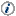 La información contenida en este documento se complementa con la que proporciona el Indicador de Confianza Empresarial (ICE), así como el Indicador Agregado de Tendencia (IAT), la cual es generada por el INEGI con base en la Encuesta Mensual de Opinión Empresarial, y se da a conocer en la fecha establecida en el Calendario de difusión de información estadística y geográfica y de Interés Nacional.Las cifras aquí mencionadas pueden ser consultadas en el Sitio del INEGI en Internet: en las siguientes secciones: Tema: www.inegi.org.mx/datos/ Programa: www.inegi.org.mx/programas/emoe/2004/Banco de Información Económica: www.inegi.org.mx/sistemas/bie/GruposDiciembreDiciembreDiferencia en puntos1/Grupos20182019p/Diferencia en puntos1/Indicador de Pedidos Manufactureros49.748.2	(-)	1.5Alimentos, bebidas y tabaco52.449.3	(-)	3.2Derivados del petróleo y del carbón, industria química, del plástico y del hule49.349.60.3Minerales no metálicos y metálicas básicas51.150.5	(-)	0.6Equipo de computación, accesorios electrónicos y aparatos eléctricos48.845.8	(-)	2.9Equipo de transporte48.946.3	(-)	2.6Productos metálicos, maquinaria, equipo y muebles45.545.3	(-)	0.3Textiles, prendas de vestir, cuero y piel, madera, papel y otras47.645.3	(-)	2.3IndicadoresNoviembre
de 2019Diciembre
de 2019Diferencia en puntos1/Número de meses consecutivos por arriba o por debajo del umbral de
50 puntos Número de meses consecutivos por arriba o por debajo del umbral de
50 puntos Indicador de Pedidos Manufactureros50.550.1	(-)	0.40124Por arribaPedidos51.349.7	(-)	1.631Por debajoProducción50.450.90.515Por arribaPersonal ocupado total50.150.20.093Por arribaOportunidad en la entrega de insumos de los proveedores48.147.5	(-)	0.6085Por debajoInventarios de insumos52.251.0	(-)	1.142Por arribaPedidosProducciónPersonal ocupado totalOportunidad en la entrega de insumos de los proveedoresInventarios de insumosInventarios de insumosInventarios de insumosFuente: INEGI y Banco de México.Fuente: INEGI y Banco de México.Fuente: INEGI y Banco de México.IndicadoresDiciembreDiciembreDiferencia en puntos1/Indicadores20182019p/Diferencia en puntos1/Indicador de Pedidos Manufactureros49.748.2	(-)	1.5Pedidos50.447.1	(-)	3.3Producción49.548.4	(-)	1.2Personal ocupado total49.248.9	(-)	0.3Oportunidad en la entrega de insumos de los proveedores47.847.7	(-)	0.1Inventarios de insumos52.050.6	(-)	1.4GruposDiciembreDiciembreDiferencia en puntos1/Grupos20182019p/Diferencia en puntos1/Indicador de Pedidos Manufactureros49.748.2	(-)	1.5Alimentos, bebidas y tabaco52.449.3	(-)	3.2Derivados del petróleo y del carbón, industria química, del plástico y del hule49.349.60.3Minerales no metálicos y metálicas básicas51.150.5	(-)	0.6Equipo de computación, accesorios electrónicos y aparatos eléctricos48.845.8	(-)	2.9Equipo de transporte48.946.3	(-)	2.6Productos metálicos, maquinaria, equipo y muebles45.545.3	(-)	0.3Textiles, prendas de vestir, cuero y piel, madera, papel y otras47.645.3	(-)	2.3Opción de respuestaPonderadorMucho mayor1.00Mayor 0.75Igual0.50Menor0.25Mucho menor0.00